Домашнее задание для 4 ДОП от 21.10.23.28.10.22. - устная контрольная работа.Калмыков и Фридкин,"Сольфеджио. Одноголосие"Номер 334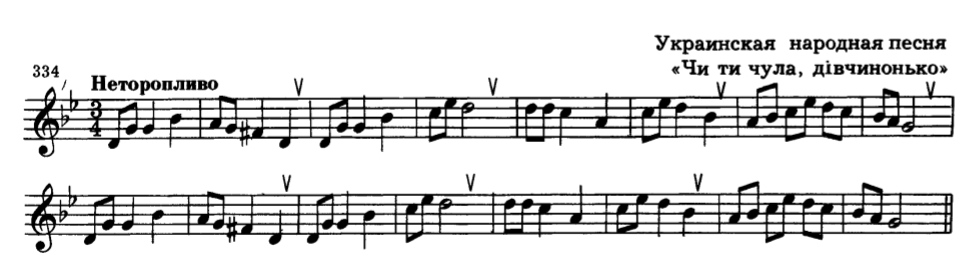 Подготовить чтение нот в ритме с дирижированием на оценку! 